Nr70890  din 21.04,2020ANUNŢ COLECTIV,pentru comunicare prin publicitate              În temeiul  art. 47 alin. (5) din Legea nr. 207 din 20.07.2015 privind Codul de procedură fiscală, republicată, cu modificările şi completările ulterioare, comunicăm că au fost emise acte administrative fiscale pentru următorii contribuabili:                            Actul administrativ fiscal poate fi consultat de titularul acestuia la sediul Direcţiei Generala Impozite, Taxe si Alte Venituri Locale – Serviciul de Urmarire si Executare Silită,Amenzi din  str. Domnească nr. 13, bl. L parter.              Prezentele acte administrative fiscale se consideră communicate în termen de 15 zile de la data afişării anunţului, respectiv         .              Dacă aveţi nelămuriri în legătură cu acest anunţ, o puteţi contacta pe doamna Ciriplinschi Aurora la sediul nostru sau la numărul de telefon 0236/307790.                                                                                                                           ŞEF SERVICIU                                                                                                     Cj. Adriana EnacheNr. crtNumele şi prenumele / denumirea contribuabiluluiDomiciliul fiscal al contribuabiluluiDenumirea actului administrativ fiscal / nr. şi data actului: somatia nr.1ALEXA DENISStr. TECUCI Nr. 204 Bl. O8 Ap. 325243/21,02,20202AVATAVULUI GEORGIANAStr. BASARABIEI Nr. 142 Bl. N3A Ap. 41313958/17,02,20203BRATU MARIANAStr. CALUGARENI Nr. 12 Bl. K6 Ap. 441326326/21,02,20204BURUIANA DUMITRUStr. SATURN Nr. 8 Bl. D1 Ap. 1718429/04,03,20205CATRINA CAMELIA-NICOLETAStr. CLUJ Nr. 14 Bl. C5C Ap. 81313261/21,02,20206CIOCARLAN LIVICAStr. SATURN Nr. 24 Bl. D3 Ap. 501313793/17,02,20207COVALJIU EMILStr. SATURN Nr. 32 Bl. I6 Ap. 921313310/21,02,20208CRISAN IONELStr. CALUGARENI Nr. 6 Bl. K4 Ap. 5623270/21,02,20209DIACONU TUDORStr. TECUCI Nr. 208 Bl. O1 Ap. 5626485/29,02,202010DODU IULIANStr. AVIATORILOR Nr. 4 Bl. Z1 Ap. 401326403/21,02,202011GRIGORAS ADINA-GEORGIANAStr. CALUGARENI Nr. 7 Bl. P3 Ap. 571325962/21,02,202012 LEPADATU GEORGE-VALENTINStr. NAE LEONARD Nr. 43 Bl. U11 Ap. 2123346/21,02,202013LUNGU DUMITRUStr. CALUGARENI Nr. 18 Bl. U8 Ap. 10722708/21,02,202014LUPU ANDREI IONELStr. CALUGARENI Nr. 14 Bl. U1A Ap. 4021889/21,02,202015MANEA CATALINStr. SATURN Nr. 30 Bl. I5 Ap. 713889/26,02,202016MARGHIDAN ALINStr. NAE LEONARD Nr. 37 Bl. U13 Ap. 144440/21,02,202017NASTASE DANIELAStr. SATURN Nr. 24 Bl. D3 Ap. 488280/21,02,202018OANA MARIANStr. NAE LEONARD Nr. 12 Bl. C10 Ap. 574596/29,02,202019PALADE LIVIUStr. CALUGARENI Nr. 10 Bl. P4 Ap. 191313443/21,02,202020PANDELE ADRIANStr. TECUCI Nr. 208 Bl. O1 Ap. 6021722/29,02,202021PANDELE ADRIANStr. TECUCI Nr. 208 Bl. O1 Ap. 6021711/29,02,202022SIMION IULIAN - MARIANStr. BASARABIEI Nr. 3521244/04,03,2020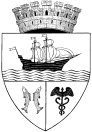 